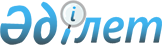 О внесении изменений и дополнений в приказы Министерства национальной экономики Республики Казахстан от 27 марта 2015 года № 248 "Об утверждении Правил разработки и представления отчетов по исполнению планов развития контролируемых государством акционерных обществ, товариществ с ограниченной ответственностью и государственных предприятий" и от 27 марта 2015 года № 249 "Об утверждении Правил разработки, утверждения планов развития контролируемых государством акционерных обществ и товариществ с ограниченной ответственностью, государственных предприятий, а также мониторинга и оценки их реализации"
					
			Утративший силу
			
			
		
					Приказ и.о. Министра национальной экономики Республики Казахстан от 23 февраля 2018 года № 73. Зарегистрирован в Министерстве юстиции Республики Казахстан 20 марта 2018 года № 16636. Утратил силу приказом Министра национальной экономики Республики Казахстан от 14 февраля 2019 года № 14 (вводится в действие по истечении шести месяцев после дня его первого официального опубликования)
      Сноска. Утратил силу приказом Министра национальной экономики РК от 14.02.2019 № 14 (вводится в действие по истечении шести месяцев после дня его первого официального опубликования).
      ПРИКАЗЫВАЮ:
      1. Внести в приказ исполняющего обязанности Министра национальной экономики Республики Казахстан от 27 марта 2015 года № 248 "Об утверждении Правил разработки и представления отчетов по исполнению планов развития контролируемых государством акционерных обществ, товариществ с ограниченной ответственностью и государственных предприятий" (зарегистрирован в Реестре государственной регистрации нормативных правовых актов за № 10926, опубликован 11 июня 2016 года в Республиканской газете "Казахстанская правда") следующие изменения и дополнение:
      в Правилах разработки и представления отчетов по исполнению планов развития контролируемых государством акционерных обществ, товариществ с ограниченной ответственностью и государственных предприятий, утвержденных указанным приказом:
      пункт 4 изложить в следующей редакции:
      "4. Разработка Отчета осуществляется в соответствии со структурой разделов, формами, перечнем показателей по формам согласно приложениям 1, 2, 3, 4, 5, 6, 7, 8, 9, 10, 11, 12, 13, 14, 15, 16, 17, 18, 19, 20, 21, 22, 23, 24, 25, 26, 27, 28, 28-1, 29, 30, 31 к настоящим Правилам.";
      приложение 1 изложить в редакции согласно приложению 1 к настоящему приказу;
      приложение 6 изложить в редакции согласно приложению 2 к настоящему приказу;
      дополнить приложением 28-1 согласно приложению 3 к настоящему приказу.
      2. Внести в приказ исполняющего обязанности Министра национальной экономики Республики Казахстан от 27 марта 2015 года № 249 "Об утверждении Правил разработки, утверждения планов развития контролируемых государством акционерных обществ и товариществ с ограниченной ответственностью, государственных предприятий, а также мониторинга и оценки их реализации" (зарегистрирован в Реестре государственной регистрации нормативных правовых актов за № 10927, опубликован 25 июня 2015 года в информационно-правовой системе "Әділет") следующие изменения и дополнение:
      в заголовок вносится изменение на казахском языке, текст на русском языке не меняется;
      в пункт 1 вносится изменение на казахском языке, текст на русском языке не меняется;
      в Правилах разработки, утверждения планов развития контролируемых государством акционерных обществ и товариществ с ограниченной ответственностью, государственных предприятий, а также мониторинга и оценки их реализации, утвержденных указанным приказом:
      в заголовок вносится изменение на казахском языке, текст на русском языке не меняется;
      в пункт 1 вносится изменение на казахском языке, текст на русском языке не меняется;
      пункт 4 изложить в следующей редакции:
      "4. Разработка плана развития осуществляется в соответствии со структурой, формами, перечнем показателей по формам согласно приложениям 1, 2, 3, 4, 5, 6, 7, 8, 9, 10, 11, 12, 13, 14, 15, 16, 17, 18, 19, 20, 21, 22, 23, 24, 25, 26, 27, 28, 28-1, 29, 30 к настоящим Правилам.";
      приложение 1 изложить в редакции согласно приложению 4 к настоящему приказу;
      приложение 6 изложить в редакции согласно приложению 5 к настоящему приказу;
      дополнить приложением 28-1 согласно приложению 6 к настоящему приказу.
      2. Департаменту политики управления государственными активами Министерства национальной экономики Республики Казахстан в установленном законодательством порядке обеспечить:
      1) государственную регистрацию настоящего приказа в Министерстве юстиции Республики Казахстан;
      2) в течение десяти календарных дней со дня государственной регистрации настоящего приказа в Министерстве юстиции Республики Казахстан направление его копии в бумажном и электронном виде на казахском и русском языках на официальное опубликование в периодические печатные издания, а также в Республиканское государственное предприятие на праве хозяйственного ведения "Республиканский центр правовой информации" для официального опубликования и включения в Эталонный контрольный банк нормативных правовых актов Республики Казахстан;
      3) размещение настоящего приказа на интернет-ресурсе Министерства национальной экономики Республики Казахстан;
      4) в течение десяти рабочих дней после государственной регистрации настоящего приказа в Министерстве юстиции Республики Казахстан представление в Юридический департамент Министерства национальной экономики Республики Казахстан сведений об исполнении мероприятий, предусмотренных подпунктами 1), 2) и 3) настоящего пункта.
      3. Контроль за исполнением настоящего приказа возложить на курирующего вице-министра национальной экономики Республики Казахстан.
      4. Настоящий приказ вводится в действие по истечении десяти календарных дней после дня его первого официального опубликования.
      "СОГЛАСОВАН"
Министр финансов
Республики Казахстан
___________Б. Султанов
2 марта 2018 года Структура Отчета
      Примечание:
      Отчет может быть дополнен другими разделами, главами, параграфами и приложениями, когда такое дополнение уместно для раскрытия итогов деятельности за отчетный период.
      В случае дополнения Отчета разделами, разделов главами, а глав параграфами, каждый дополнительно представляемый раздел и (или) глава, и (или) параграф имеют соответствующее обозначение ("раздел" "глава", "параграф"), а также наименование.
      Утвержден:
      Наименование документа, которым утвержден отчет по исполнению Плана развития
      Место печати организации Раздел "Агрегированные показатели" Глава "Основные показатели финансово-хозяйственной деятельности"
             _________________________________________ ________ _______________________
             Должность руководителя                  Подпись   Фамилия, имя и отчество
             исполнительного органа                              (при его наличии)
      Утвержден:
      Наименование документа, которым утвержден отчет по исполнению Плана развития
      Место печати организации Раздел "Показатели отчетного года" Глава "Занимаемая площадь и автотранспорт"
      _______________________________ __________ _______________________
       Должность руководителя           Подпись        Фамилия, имя и отчество
       исполнительного органа                        (при его наличии) Структура Плана развития организации
      Примечание: План развития может быть дополнен другими разделами, главами, параграфами и приложениями, когда такое дополнение уместно для раскрытия целей, задач, ключевых показателей, показателей финансово-хозяйственной деятельности и других сведений об Организации.
      В случае дополнения плана развития разделами, разделов главами, а глав параграфами, каждый дополнительно представляемый раздел и (или) глава, и (или) параграф имеет соответствующее обозначение ("раздел" "глава", "параграф"), а также наименование.
      Утвержден:
      Наименование документа, которым утвержден План развития
      Место печати организации Раздел "Агрегированные показатели" Глава "Основные показатели финансово-хозяйственной деятельности"
      продолжение таблицы
      _________________________________________      _______      _______________________
             Должность руководителя            Подпись      Фамилия, имя и отчество
             исполнительного органа                              (при его наличии)
      Утвержден:
      Наименование документа, которым утвержден План развития
      Место печати организации Раздел "Показатели планируемого года" Глава "Занимаемая площадь и автотранспорт"
      __________________________________________ __________ ___________________________
             Должность руководителя              Подпись      Фамилия, имя и отчество
             исполнительного органа                             (при его наличии)
					© 2012. РГП на ПХВ «Институт законодательства и правовой информации Республики Казахстан» Министерства юстиции Республики Казахстан
				
      Исполняющий обязанности
Министра национальной экономики
Республики Казахстан

Р. Даленов
Приложение 1
к приказу исполняющего
обязанности
Министра национальной
экономики
Республики Казахстан
от 23 февраля 2018 года № 73Приложение 1
к Правилам разработки и
представления отчетов по
исполнению планов развития
контролируемых государством
акционерных обществ,
товариществ с ограниченной
ответственностью и
государственных
предприятий, утвержденным
приказом Министра
национальной экономики
Республики Казахстан
от 27 марта 2015 года № 248Форма
1.
Титульный лист
Титульный лист
Титульный лист
2.
Паспорт Организации
Паспорт Организации
Паспорт Организации
3.
Организационная структура
Организационная структура
Организационная структура
4.
Корпоративная структура
Корпоративная структура
Корпоративная структура
5.
Раздел "Показатели развития"
Главы
Цели, задачи и ключевые показатели
5.
Раздел "Показатели развития"
Главы
Программа реализации
6.
Раздел "Агрегированные показатели"
Главы
Основные показатели финансово-хозяйственной деятельности
6.
Раздел "Агрегированные показатели"
Главы
Расходы
6.
Раздел "Агрегированные показатели"
Главы
Инвестиционный (инновационный) план
6.
Раздел "Агрегированные показатели"
Главы
Приобретение долевых инструментов
7.
Раздел "Показатели отчетного года"
Главы
Активы
7.
Раздел "Показатели отчетного года"
Главы
Источники финансирования
7.
Раздел "Показатели отчетного года"
Главы
Персонал
7.
Раздел "Показатели отчетного года"
Главы
Требования
7.
Раздел "Показатели отчетного года"
Главы
Обязательства
7.
Раздел "Показатели отчетного года"
Главы
Поступление денег
7.
Раздел "Показатели отчетного года"
Главы
Выбытие денег
7.
Раздел "Показатели отчетного года"
Главы
Приобретение (создание) активов
Остатки готовой продукции
План производства
Затраты основного производства
Вспомогательное производство
Накладные расходы
Доходы
Административные расходы
Расходы по вознаграждениям
Прочие расходы
Налоги и другие платежи в бюджет
Занимаемая площадь и автотранспорт
8.
Раздел "Пояснительная записка"
Главы
Обзор отчетного периода
8.
Раздел "Пояснительная записка"
Главы
Документы
8.
Раздел "Пояснительная записка"
Главы
Цели, задачи и ключевые показатели
8.
Раздел "Пояснительная записка"
Главы
Программа реализации
8.
Раздел "Пояснительная записка"
Главы
Дивиденды (распределение части чистой прибыли)
8.
Раздел "Пояснительная записка"
Главы
Показатели деятельности
8.
Раздел "Пояснительная записка"
Главы
Инвестиционный (инновационный) план
8.
Раздел "Пояснительная записка"
Главы
Персонал
8.
Раздел "Пояснительная записка"
Главы
Деньги
8.
Раздел "Пояснительная записка"
Главы
Остатки готовой продукции
8.
Раздел "Пояснительная записка"
Главы
План производства
8.
Раздел "Пояснительная записка"
Главы
Затраты на производство
8.
Раздел "Пояснительная записка"
Главы
Доходы
8.
Раздел "Пояснительная записка"
Главы
Административные расходы
8.
Раздел "Пояснительная записка"
Главы
Расходы по вознаграждениям
8.
Раздел "Пояснительная записка"
Главы
Прочие расходы
8.
Раздел "Пояснительная записка"
Главы
Налоги и другие обязательные платежи в бюджет
9.
Оборотный баланс
Оборотный баланс
Оборотный балансПриложение 2
к приказу исполняющего обязанности
Министра национальной
экономики
Республики Казахстан
от 23 февраля 2018 года № 73Приложение 6
к Правилам разработки и
представления отчетов
по исполнению планов развития
контролируемых государством
акционерных обществ,
товариществ с ограниченной
ответственностью и
государственных предприятий,
утвержденным приказом
Министра национальной
экономики
Республики Казахстан
от 27 марта 2015 года № 248Форма
от
день
месяц
год
от
ДД
ММ
ГГГГ
№
Уполномоченный орган соответствующей отрасли (исполнительный орган, финансируемый из местного бюджета) либо аппарат акима города районного значения, села, поселка, сельского округа
Уполномоченный орган соответствующей отрасли (исполнительный орган, финансируемый из местного бюджета) либо аппарат акима города районного значения, села, поселка, сельского округа
Организация
организационно-правовая форма
Организация
название
отчетный период
с
день
месяц
год
отчетный период
с
ДД
ММ
ГГГГ
отчетный период
по
день
месяц
год
отчетный период
по
ДД
ММ
ГГГГ
единица измерения
тысяч тенге
№ п/п
Наименование показателей
Наименование показателей
Наименование показателей
Наименование показателей
Наименование показателей
Наименование показателей
Наименование показателей
Наименование показателей
Наименование показателей
единица измерения
план
корректировка
факт
% выполнения
1
2
3
3
3
4
4
5
5
6
7
8
9
10
11
1
Активы
Организации
Организации
Организации
Организации
Организации
Организации
Организации
тысяч тенге
2
Активы
Дочерних организаций
Дочерних организаций
Дочерних организаций
Дочерних организаций
Дочерних организаций
Дочерних организаций
Дочерних организаций
тысяч тенге
3
Активы
Консолидированные показатели
Консолидированные показатели
Консолидированные показатели
Консолидированные показатели
Консолидированные показатели
Консолидированные показатели
Консолидированные показатели
тысяч тенге
4
Источники финансирования
Организации
Всего
Всего
Всего
Всего
Всего
Всего
Всего
тысяч тенге
5
Источники финансирования
Организации
в том числе
собственный капитал
собственный капитал
собственный капитал
собственный капитал
собственный капитал
собственный капитал
тысяч тенге
6
Источники финансирования
Организации
в том числе
заемный капитал
заемный капитал
заемный капитал
заемный капитал
заемный капитал
заемный капитал
тысяч тенге
7
Источники финансирования
Дочерних организаций
Всего
Всего
Всего
Всего
Всего
Всего
Всего
тысяч тенге
8
Источники финансирования
Дочерних организаций
в том числе
собственный капитал
собственный капитал
собственный капитал
собственный капитал
собственный капитал
собственный капитал
тысяч тенге
9
Источники финансирования
Дочерних организаций
в том числе
заемный капитал
заемный капитал
заемный капитал
заемный капитал
заемный капитал
заемный капитал
тысяч тенге
10
Источники финансирования
Консолидированные показатели
Всего
Всего
Всего
Всего
Всего
Всего
Всего
11
Источники финансирования
Консолидированные показатели
в том числе
собственный капитал
собственный капитал
собственный капитал
собственный капитал
собственный капитал
собственный капитал
тысяч тенге
12
Источники финансирования
Консолидированные показатели
в том числе
заемный капитал
заемный капитал
заемный капитал
заемный капитал
заемный капитал
заемный капитал
тысяч тенге
13
Доходы
Организации
Организации
Организации
Организации
Организации
Организации
Организации
Организации
тысяч тенге
14
Доходы
Дочерних организаций
Дочерних организаций
Дочерних организаций
Дочерних организаций
Дочерних организаций
Дочерних организаций
Дочерних организаций
Дочерних организаций
тысяч тенге
15
Доходы
Консолидированные показатели
Консолидированные показатели
Консолидированные показатели
Консолидированные показатели
Консолидированные показатели
Консолидированные показатели
Консолидированные показатели
Консолидированные показатели
тысяч тенге
16
Расходы
Организации
Организации
Организации
Организации
Организации
Организации
Организации
Организации
тысяч тенге
17
Расходы
Дочерних организаций
Дочерних организаций
Дочерних организаций
Дочерних организаций
Дочерних организаций
Дочерних организаций
Дочерних организаций
Дочерних организаций
тысяч тенге
18
Расходы
Консолидированные показатели
Консолидированные показатели
Консолидированные показатели
Консолидированные показатели
Консолидированные показатели
Консолидированные показатели
Консолидированные показатели
Консолидированные показатели
тысяч тенге
19
Результаты финансово-хозяйственной деятельности
Валовой доход

(валовой убыток указывается со знаком минус)
Валовой доход

(валовой убыток указывается со знаком минус)
Валовой доход

(валовой убыток указывается со знаком минус)
Валовой доход

(валовой убыток указывается со знаком минус)
Организации
Организации
Организации
Организации
тысяч тенге
20
Результаты финансово-хозяйственной деятельности
Валовой доход

(валовой убыток указывается со знаком минус)
Валовой доход

(валовой убыток указывается со знаком минус)
Валовой доход

(валовой убыток указывается со знаком минус)
Валовой доход

(валовой убыток указывается со знаком минус)
Дочерних организаций
Дочерних организаций
Дочерних организаций
Дочерних организаций
тысяч тенге
21
Результаты финансово-хозяйственной деятельности
Валовой доход

(валовой убыток указывается со знаком минус)
Валовой доход

(валовой убыток указывается со знаком минус)
Валовой доход

(валовой убыток указывается со знаком минус)
Валовой доход

(валовой убыток указывается со знаком минус)
Консолидированные показатели
Консолидированные показатели
Консолидированные показатели
Консолидированные показатели
тысяч тенге
22
Результаты финансово-хозяйственной деятельности
Прибыль (убыток) до налогообложения

(убыток указывается со знаком минус)
Прибыль (убыток) до налогообложения

(убыток указывается со знаком минус)
Прибыль (убыток) до налогообложения

(убыток указывается со знаком минус)
Прибыль (убыток) до налогообложения

(убыток указывается со знаком минус)
Организации
Организации
Организации
Организации
тысяч тенге
23
Результаты финансово-хозяйственной деятельности
Прибыль (убыток) до налогообложения

(убыток указывается со знаком минус)
Прибыль (убыток) до налогообложения

(убыток указывается со знаком минус)
Прибыль (убыток) до налогообложения

(убыток указывается со знаком минус)
Прибыль (убыток) до налогообложения

(убыток указывается со знаком минус)
Дочерних организаций
Дочерних организаций
Дочерних организаций
Дочерних организаций
тысяч тенге
24
Результаты финансово-хозяйственной деятельности
Прибыль (убыток) до налогообложения

(убыток указывается со знаком минус)
Прибыль (убыток) до налогообложения

(убыток указывается со знаком минус)
Прибыль (убыток) до налогообложения

(убыток указывается со знаком минус)
Прибыль (убыток) до налогообложения

(убыток указывается со знаком минус)
Консолидированные показатели
Консолидированные показатели
Консолидированные показатели
Консолидированные показатели
тысяч тенге
25
Результаты финансово-хозяйственной деятельности
Чистая прибыль

(убыток указывается со знаком минус)
Чистая прибыль

(убыток указывается со знаком минус)
Чистая прибыль

(убыток указывается со знаком минус)
Чистая прибыль

(убыток указывается со знаком минус)
Организации
Организации
Организации
Организации
тысяч тенге
26
Результаты финансово-хозяйственной деятельности
Чистая прибыль

(убыток указывается со знаком минус)
Чистая прибыль

(убыток указывается со знаком минус)
Чистая прибыль

(убыток указывается со знаком минус)
Чистая прибыль

(убыток указывается со знаком минус)
Дочерних организаций
Дочерних организаций
Дочерних организаций
Дочерних организаций
тысяч тенге
27
Результаты финансово-хозяйственной деятельности
Чистая прибыль

(убыток указывается со знаком минус)
Чистая прибыль

(убыток указывается со знаком минус)
Чистая прибыль

(убыток указывается со знаком минус)
Чистая прибыль

(убыток указывается со знаком минус)
Консолидированные показатели
Консолидированные показатели
Консолидированные показатели
Консолидированные показатели
тысяч тенге
28
Доходы акционера (участника)
Дивиденды
Дивиденды
Дивиденды
Дивиденды
начислено на одну акцию
начислено на одну акцию
начислено на одну акцию
простую
тенге
29
Доходы акционера (участника)
Дивиденды
Дивиденды
Дивиденды
Дивиденды
начислено на одну акцию
начислено на одну акцию
начислено на одну акцию
привилегированную
тенге
30
Доходы акционера (участника)
Дивиденды
Дивиденды
Дивиденды
Дивиденды
начислено на акции
находящиеся в государственной собственности
находящиеся в государственной собственности
сумма

процент от чистого дохода
тысяч тенге
31
Доходы акционера (участника)
Дивиденды
Дивиденды
Дивиденды
Дивиденды
начислено на акции
находящиеся в государственной собственности
находящиеся в государственной собственности
сумма

процент от чистого дохода
%
32
Доходы акционера (участника)
Дивиденды
Дивиденды
Дивиденды
Дивиденды
начислено на акции
находящиеся в частной собственности
находящиеся в частной собственности
находящиеся в частной собственности
тысяч тенге
33
Доходы акционера (участника)
Доход на долю участия
Доход на долю участия
Доход на долю участия
Доход на долю участия
норматив распределения чистого дохода
норматив распределения чистого дохода
норматив распределения чистого дохода
норматив распределения чистого дохода
%
34
Доходы акционера (участника)
Доход на долю участия
Доход на долю участия
Доход на долю участия
Доход на долю участия
начислено на доли участия
начислено на доли участия
находящиеся в государственной собственности
находящиеся в государственной собственности
тысяч тенге
35
Доходы акционера (участника)
Доход на долю участия
Доход на долю участия
Доход на долю участия
Доход на долю участия
начислено на доли участия
начислено на доли участия
находящиеся в частной собственности
находящиеся в частной собственности
тысяч тенге
36
Доходы акционера (участника)
Распределяемый доход государственного предприятия для перечисления в соответствующий бюджет
Распределяемый доход государственного предприятия для перечисления в соответствующий бюджет
Распределяемый доход государственного предприятия для перечисления в соответствующий бюджет
Распределяемый доход государственного предприятия для перечисления в соответствующий бюджет
норматив распределения чистого дохода
норматив распределения чистого дохода
норматив распределения чистого дохода
норматив распределения чистого дохода
%
37
Доходы акционера (участника)
Распределяемый доход государственного предприятия для перечисления в соответствующий бюджет
Распределяемый доход государственного предприятия для перечисления в соответствующий бюджет
Распределяемый доход государственного предприятия для перечисления в соответствующий бюджет
Распределяемый доход государственного предприятия для перечисления в соответствующий бюджет
начислено
начислено
начислено
начислено
тысяч тенге
38
Распределение чистого дохода, остающегося в распоряжении организации
Распределение чистого дохода, остающегося в распоряжении организации
Распределение чистого дохода, остающегося в распоряжении организации
Распределение чистого дохода, остающегося в распоряжении организации
Распределение чистого дохода, остающегося в распоряжении организации
всего, в том числе:
всего, в том числе:
всего, в том числе:
всего, в том числе:
тысяч тенге
39
Распределение чистого дохода, остающегося в распоряжении организации
Распределение чистого дохода, остающегося в распоряжении организации
Распределение чистого дохода, остающегося в распоряжении организации
Распределение чистого дохода, остающегося в распоряжении организации
Распределение чистого дохода, остающегося в распоряжении организации
на создание резервов, связанных с покрытием убытков
на создание резервов, связанных с покрытием убытков
на создание резервов, связанных с покрытием убытков
на создание резервов, связанных с покрытием убытков
тысяч тенге
40
Распределение чистого дохода, остающегося в распоряжении организации
Распределение чистого дохода, остающегося в распоряжении организации
Распределение чистого дохода, остающегося в распоряжении организации
Распределение чистого дохода, остающегося в распоряжении организации
Распределение чистого дохода, остающегося в распоряжении организации
на развитие
на развитие
на развитие
на развитие
тысяч тенге
41
Распределение чистого дохода, остающегося в распоряжении организации
Распределение чистого дохода, остающегося в распоряжении организации
Распределение чистого дохода, остающегося в распоряжении организации
Распределение чистого дохода, остающегося в распоряжении организации
Распределение чистого дохода, остающегося в распоряжении организации
тысяч тенге
42
Рентабельность
активов (Return On Assets, ROA)
активов (Return On Assets, ROA)
активов (Return On Assets, ROA)
активов (Return On Assets, ROA)
Организации
Организации
Организации
%
43
Рентабельность
активов (Return On Assets, ROA)
активов (Return On Assets, ROA)
активов (Return On Assets, ROA)
активов (Return On Assets, ROA)
Консолидированные показатели
Консолидированные показатели
Консолидированные показатели
%
44
Рентабельность
собственного капитала (Return on Equity, ROE)
собственного капитала (Return on Equity, ROE)
собственного капитала (Return on Equity, ROE)
собственного капитала (Return on Equity, ROE)
Организации
Организации
Организации
%
45
Рентабельность
собственного капитала (Return on Equity, ROE)
собственного капитала (Return on Equity, ROE)
собственного капитала (Return on Equity, ROE)
собственного капитала (Return on Equity, ROE)
Консолидированные показатели
Консолидированные показатели
Консолидированные показатели
%
46
Рентабельность
продаж (Return On Sales, ROS)
продаж (Return On Sales, ROS)
продаж (Return On Sales, ROS)
продаж (Return On Sales, ROS)
Организации
Организации
Организации
%
47
Рентабельность
продаж (Return On Sales, ROS)
продаж (Return On Sales, ROS)
продаж (Return On Sales, ROS)
продаж (Return On Sales, ROS)
Консолидированные показатели
Консолидированные показатели
Консолидированные показатели
%
48
Рентабельность
Организации
Организации
Организации
49
Рентабельность
Консолидированные показатели
Консолидированные показатели
Консолидированные показатели
50
Коэффициент финансового рычага (леверидж)
Коэффициент финансового рычага (леверидж)
Коэффициент финансового рычага (леверидж)
Коэффициент финансового рычага (леверидж)
Коэффициент финансового рычага (леверидж)
Организации
Организации
Организации
десятичная дробь
51
Коэффициент финансового рычага (леверидж)
Коэффициент финансового рычага (леверидж)
Коэффициент финансового рычага (леверидж)
Коэффициент финансового рычага (леверидж)
Коэффициент финансового рычага (леверидж)
Консолидированные показатели
Консолидированные показатели
Консолидированные показатели
десятичная дробь
52
Эффект финансового рычага (финансового левериджа)
Эффект финансового рычага (финансового левериджа)
Эффект финансового рычага (финансового левериджа)
Эффект финансового рычага (финансового левериджа)
Эффект финансового рычага (финансового левериджа)
Организации
Организации
Организации
%
53
Эффект финансового рычага (финансового левериджа)
Эффект финансового рычага (финансового левериджа)
Эффект финансового рычага (финансового левериджа)
Эффект финансового рычага (финансового левериджа)
Эффект финансового рычага (финансового левериджа)
Консолидированные показатели
Консолидированные показатели
Консолидированные показатели
%
54
EBITDA (Earnings before interest, taxes, depreciation and amortization)
EBITDA (Earnings before interest, taxes, depreciation and amortization)
EBITDA (Earnings before interest, taxes, depreciation and amortization)
EBITDA (Earnings before interest, taxes, depreciation and amortization)
EBITDA (Earnings before interest, taxes, depreciation and amortization)
Организации
Организации
Организации
тысяч тенге
55
EBITDA (Earnings before interest, taxes, depreciation and amortization)
EBITDA (Earnings before interest, taxes, depreciation and amortization)
EBITDA (Earnings before interest, taxes, depreciation and amortization)
EBITDA (Earnings before interest, taxes, depreciation and amortization)
EBITDA (Earnings before interest, taxes, depreciation and amortization)
Консолидированные показатели
Консолидированные показатели
Консолидированные показатели
тысяч тенге
56
Пруденциальные нормативы
Наименование норматива
Наименование норматива
Наименование норматива
Наименование норматива
Наименование норматива
Наименование норматива
Наименование норматива
значение, установленное законодательством Республики Казахстан
единица измерения
57
Пруденциальные нормативы
58
Пруденциальные нормативыПриложение 3
 к приказу исполняющего обязанности
Министра национальной
экономики
Республики Казахстан
от 23 февраля 2018 года № 73Приложение 28-1
к Правилам разработки и
представления отчетов
по исполнению планов развития
контролируемых государством
акционерных обществ,
товариществ с ограниченной
ответственностью и
государственных предприятий,
утвержденным приказом
Министра национальной экономики
Республики Казахстан
от 27 марта 2015 года № 248Форма
от
день
месяц
год
от
ДД
ММ
ГГГГ
№
Уполномоченный орган соответствующей отрасли (исполнительный орган, финансируемый из местного бюджета) либо аппарат акима города районного значения, села, поселка, сельского округа
Уполномоченный орган соответствующей отрасли (исполнительный орган, финансируемый из местного бюджета) либо аппарат акима города районного значения, села, поселка, сельского округа
Организация
организационно-правовая форма
Организация
название
отчетный период
с
день
месяц
год
отчетный период
с
ДД
ММ
ГГГГ
отчетный период
по
день
месяц
год
отчетный период
по
ДД
ММ
ГГГГ
единица измерения
тысяч тенге
№ п/п
Наименование показателей
единица измерения
план
корректировка
факт
% выполнения
1
2
3
4
5
6
7
1
Общая площадь, занимаемая административным персоналом
квадратный метр
1
в том числе арендуемая
квадратный метр
2
Штатная численность административного персонала
единица
3
Площадь, рассчитанная в соответствии с утвержденными нормами площадей для размещения административного персонала
квадратный метр
4
Всего расходы по аренде помещений, занимаемыми административным персоналом за год 
тысяч тенге
5
Общее количество служебных автомобилей для административного персонала
единица
5
в том числе арендуемые
единица
6
Количество служебных автомобилей для административного персонала по нормативу положенности в соответствии с постановлением Правительства Республики Казахстан от 10 февраля 2003 года № 145 "Об определении механизма проведения мониторинга административных расходов государственных предприятий, акционерных обществ, контрольные пакеты акций которых принадлежат государству, и товариществ с ограниченной ответственностью, размеры государственных долей участия в которых позволяют государству определять решения общего собрания участников, с целью их оптимизации"
единица
7
Всего расходы по аренде автомобилей для административного персонала
тысяч тенгеПриложение 4
к приказу исполняющего обязанности
Министра национальной экономики
Республики Казахстан
от 23 февраля 2018 года № 73Приложение 1
к Правилам разработки,
утверждения планов развития
контролируемых государством
акционерных обществ и
товариществ с ограниченной
ответственностью, государственных
предприятий, а также
мониторинга и оценки их
реализации, утвержденным приказом
Министра национальной экономики
Республики Казахстан
от 27 марта 2015 года № 249Форма
1.
Титульный лист
Титульный лист
Титульный лист
2.
Паспорт организации
Паспорт организации
Паспорт организации
3.
Организационная структура
Организационная структура
Организационная структура
4.
Корпоративная структура
Корпоративная структура
Корпоративная структура
5.
Раздел "Показатели развития"
Главы
Цели, задачи и ключевые показатели
5.
Раздел "Показатели развития"
Главы
Программа реализации
6.
Раздел "Агрегированные показатели"
Главы
Основные показатели финансово-хозяйственной деятельности
6.
Раздел "Агрегированные показатели"
Главы
Расходы
6.
Раздел "Агрегированные показатели"
Главы
Инвестиционный (инновационный) план
6.
Раздел "Агрегированные показатели"
Главы
Приобретение долевых инструментов
7.
Раздел "Показатели планируемого года"
Главы
Активы
7.
Раздел "Показатели планируемого года"
Главы
Источники финансирования
7.
Раздел "Показатели планируемого года"
Главы
Персонал
7.
Раздел "Показатели планируемого года"
Главы
Требования
7.
Раздел "Показатели планируемого года"
Главы
Обязательства
7.
Раздел "Показатели планируемого года"
Главы
Поступление денег
7.
Раздел "Показатели планируемого года"
Главы
Выбытие денег
7.
Раздел "Показатели планируемого года"
Главы
Приобретение (создание) активов
Остатки готовой продукции
План производства
Затраты основного производства
Вспомогательное производство
Накладные расходы
Доходы
Административные расходы
Расходы по вознаграждениям
Прочие расходы
Налоги и другие платежи в бюджет
Занимаемая площадь и автотранспорт
8.
Раздел "Пояснительная записка"
Главы
Текущее состояние
8.
Раздел "Пояснительная записка"
Главы
Цели, задачи и ключевые показатели
8.
Раздел "Пояснительная записка"
Главы
Программа реализации
8.
Раздел "Пояснительная записка"
Главы
Дивиденды (распределение части чистой прибыли)
8.
Раздел "Пояснительная записка"
Главы
Показатели деятельности
8.
Раздел "Пояснительная записка"
Главы
Инвестиционный (инновационный) план
8.
Раздел "Пояснительная записка"
Главы
Персонал
8.
Раздел "Пояснительная записка"
Главы
Деньги
8.
Раздел "Пояснительная записка"
Главы
Остатки готовой продукции
8.
Раздел "Пояснительная записка"
Главы
План производства
8.
Раздел "Пояснительная записка"
Главы
Затраты на производство
8.
Раздел "Пояснительная записка"
Главы
Доходы
8.
Раздел "Пояснительная записка"
Главы
Административные расходы
8.
Раздел "Пояснительная записка"
Главы
Расходы по вознаграждениям
8.
Раздел "Пояснительная записка"
Главы
Прочие расходы
8.
Раздел "Пояснительная записка"
Главы
Налоги и другие обязательные платежи в бюджет
8.
Раздел "Пояснительная записка"
Главы
РискиПриложение 5
к приказу исполняющего обязанности
Министра национальной экономики
Республики Казахстан
от 23 февраля 2018 года № 73Приложение 6
к Правилам разработки,
утверждения планов развития
контролируемых государством
акционерных обществ и
товариществ с ограниченной
ответственностью,
государственных предприятий,
а также мониторинга и оценки
их реализации, утвержденным
приказом Министра
национальной экономики
Республики Казахстан
от 27 марта 2015 года № 249Форма
от
день
месяц
год
от
ДД
ММ
ГГГГ
№
Уполномоченный орган соответствующей отрасли (исполнительный орган, финансируемый из местного бюджета) либо аппарат акима города районного значения, села, поселка, сельского округа
Уполномоченный орган соответствующей отрасли (исполнительный орган, финансируемый из местного бюджета) либо аппарат акима города районного значения, села, поселка, сельского округа
Организация
организационно-правовая форма
Организация
название
планируемый период
планируемый период
с
ГГГГ
по
ГГГГ
№ п/п
Наименование показателей
Наименование показателей
Наименование показателей
Наименование показателей
Наименование показателей
Наименование показателей
Наименование показателей
Наименование показателей
Наименование показателей
единица измерения
20ХХ-2
20ХХ-1
20ХХ
20ХХ+1
№ п/п
Наименование показателей
Наименование показателей
Наименование показателей
Наименование показателей
Наименование показателей
Наименование показателей
Наименование показателей
Наименование показателей
Наименование показателей
единица измерения
факт отчетного финансового года

(факт)
оценка текущего финансового года

(факт)
план на очередной финансовый год

(оценка)
план

(оценка)
1
2
3
3
4
4
4
4
5
6
7
8
9
10
11
1
Активы
Организации
Организации
Организации
Организации
Организации
Организации
Организации
Организации
тысяч тенге
2
Активы
Дочерних организаций
Дочерних организаций
Дочерних организаций
Дочерних организаций
Дочерних организаций
Дочерних организаций
Дочерних организаций
Дочерних организаций
тысяч тенге
3
Активы
Консолидированные показатели
Консолидированные показатели
Консолидированные показатели
Консолидированные показатели
Консолидированные показатели
Консолидированные показатели
Консолидированные показатели
Консолидированные показатели
тысяч тенге
4
Источники финансирования
Организации
Всего
Всего
Всего
Всего
Всего
Всего
Всего
тысяч тенге
5
Источники финансирования
Организации
в том числе
в том числе
собственный капитал
собственный капитал
собственный капитал
собственный капитал
собственный капитал
тысяч тенге
6
Источники финансирования
Организации
в том числе
в том числе
заемный капитал
заемный капитал
заемный капитал
заемный капитал
заемный капитал
тысяч тенге
7
Источники финансирования
Дочерних организаций
Всего
Всего
Всего
Всего
Всего
Всего
Всего
тысяч тенге
8
Источники финансирования
Дочерних организаций
в том числе
в том числе
собственный капитал
собственный капитал
собственный капитал
собственный капитал
собственный капитал
тысяч тенге
9
Источники финансирования
Дочерних организаций
в том числе
в том числе
заемный капитал
заемный капитал
заемный капитал
заемный капитал
заемный капитал
тысяч тенге
10
Источники финансирования
Консолидированные показатели
Всего
Всего
Всего
Всего
Всего
Всего
Всего
тысяч тенге
11
Источники финансирования
Консолидированные показатели
в том числе
в том числе
в том числе
собственный капитал
собственный капитал
собственный капитал
собственный капитал
тысяч тенге
12
Источники финансирования
Консолидированные показатели
в том числе
в том числе
в том числе
заемный капитал
заемный капитал
заемный капитал
заемный капитал
тысяч тенге
13
Доходы
Организации
Организации
Организации
Организации
Организации
Организации
Организации
Организации
тысяч тенге
14
Доходы
Дочерних организаций
Дочерних организаций
Дочерних организаций
Дочерних организаций
Дочерних организаций
Дочерних организаций
Дочерних организаций
Дочерних организаций
тысяч тенге
15
Доходы
Консолидированные показатели
Консолидированные показатели
Консолидированные показатели
Консолидированные показатели
Консолидированные показатели
Консолидированные показатели
Консолидированные показатели
Консолидированные показатели
тысяч тенге
16
Расходы
Организации
Организации
Организации
Организации
Организации
Организации
Организации
Организации
тысяч тенге
17
Расходы
Дочерних организаций
Дочерних организаций
Дочерних организаций
Дочерних организаций
Дочерних организаций
Дочерних организаций
Дочерних организаций
Дочерних организаций
тысяч тенге
18
Расходы
Консолидированные показатели
Консолидированные показатели
Консолидированные показатели
Консолидированные показатели
Консолидированные показатели
Консолидированные показатели
Консолидированные показатели
Консолидированные показатели
тысяч тенге
19
Результаты финансово-хозяйственной деятельности
Валовой доход

(валовой убыток указывается со знаком минус)
Валовой доход

(валовой убыток указывается со знаком минус)
Организации
Организации
Организации
Организации
Организации
Организации
тысяч тенге
20
Результаты финансово-хозяйственной деятельности
Валовой доход

(валовой убыток указывается со знаком минус)
Валовой доход

(валовой убыток указывается со знаком минус)
Дочерних организаций
Дочерних организаций
Дочерних организаций
Дочерних организаций
Дочерних организаций
Дочерних организаций
тысяч тенге
21
Результаты финансово-хозяйственной деятельности
Валовой доход

(валовой убыток указывается со знаком минус)
Валовой доход

(валовой убыток указывается со знаком минус)
Консолидированные показатели
Консолидированные показатели
Консолидированные показатели
Консолидированные показатели
Консолидированные показатели
Консолидированные показатели
тысяч тенге
22
Результаты финансово-хозяйственной деятельности
Прибыль (убыток) до налогообложения

(убыток указывается со знаком минус)
Прибыль (убыток) до налогообложения

(убыток указывается со знаком минус)
Организации
Организации
Организации
Организации
Организации
Организации
тысяч тенге
23
Результаты финансово-хозяйственной деятельности
Прибыль (убыток) до налогообложения

(убыток указывается со знаком минус)
Прибыль (убыток) до налогообложения

(убыток указывается со знаком минус)
Дочерних организаций
Дочерних организаций
Дочерних организаций
Дочерних организаций
Дочерних организаций
Дочерних организаций
тысяч тенге
24
Результаты финансово-хозяйственной деятельности
Прибыль (убыток) до налогообложения

(убыток указывается со знаком минус)
Прибыль (убыток) до налогообложения

(убыток указывается со знаком минус)
Консолидированные показатели
Консолидированные показатели
Консолидированные показатели
Консолидированные показатели
Консолидированные показатели
Консолидированные показатели
тысяч тенге
25
Результаты финансово-хозяйственной деятельности
Чистая прибыль

(убыток указывается со знаком минус)
Чистая прибыль

(убыток указывается со знаком минус)
Организации
Организации
Организации
Организации
Организации
Организации
тысяч тенге
26
Результаты финансово-хозяйственной деятельности
Чистая прибыль

(убыток указывается со знаком минус)
Чистая прибыль

(убыток указывается со знаком минус)
Дочерних организаций
Дочерних организаций
Дочерних организаций
Дочерних организаций
Дочерних организаций
Дочерних организаций
тысяч тенге
27
Результаты финансово-хозяйственной деятельности
Чистая прибыль

(убыток указывается со знаком минус)
Чистая прибыль

(убыток указывается со знаком минус)
Консолидированные показатели
Консолидированные показатели
Консолидированные показатели
Консолидированные показатели
Консолидированные показатели
Консолидированные показатели
тысяч тенге
28
Доходы акционера (участника)
Дивиденды
Дивиденды
начислено на одну акцию
начислено на одну акцию
начислено на одну акцию
начислено на одну акцию
начислено на одну акцию
простую
тенге
29
Доходы акционера (участника)
Дивиденды
Дивиденды
начислено на одну акцию
начислено на одну акцию
начислено на одну акцию
начислено на одну акцию
начислено на одну акцию
привилегированную
тенге
30
начислено на акции
начислено на акции
начислено на акции
начислено на акции
находящиеся в государственной собственности
сумма
тысяч тенге
31
начислено на акции
начислено на акции
начислено на акции
начислено на акции
находящиеся в государственной собственности
процент от чистого дохода
%
32
начислено на акции
начислено на акции
начислено на акции
начислено на акции
находящиеся в частной собственности
находящиеся в частной собственности
тысяч тенге
33
Доход на долю участия
Доход на долю участия
норматив распределения чистого дохода
норматив распределения чистого дохода
норматив распределения чистого дохода
норматив распределения чистого дохода
норматив распределения чистого дохода
норматив распределения чистого дохода
%
34
Доход на долю участия
Доход на долю участия
начислено на доли участия
начислено на доли участия
начислено на доли участия
начислено на доли участия
находящиеся в государственной собственности
находящиеся в государственной собственности
тысяч тенге
35
Доход на долю участия
Доход на долю участия
начислено на доли участия
начислено на доли участия
начислено на доли участия
начислено на доли участия
находящиеся в частной собственности
находящиеся в частной собственности
тысяч тенге
36
Распределяемый доход государственного предприятия для перечисления в соответствующий бюджет
Распределяемый доход государственного предприятия для перечисления в соответствующий бюджет
норматив распределения чистого дохода
норматив распределения чистого дохода
норматив распределения чистого дохода
норматив распределения чистого дохода
норматив распределения чистого дохода
норматив распределения чистого дохода
%
37
Распределяемый доход государственного предприятия для перечисления в соответствующий бюджет
Распределяемый доход государственного предприятия для перечисления в соответствующий бюджет
начислено
начислено
начислено
начислено
начислено
начислено
тысяч тенге
38
Распределение чистого дохода, остающегося в распоряжении организации
Распределение чистого дохода, остающегося в распоряжении организации
Распределение чистого дохода, остающегося в распоряжении организации
всего, в том числе:
всего, в том числе:
всего, в том числе:
всего, в том числе:
всего, в том числе:
всего, в том числе:
тысяч тенге
39
Распределение чистого дохода, остающегося в распоряжении организации
Распределение чистого дохода, остающегося в распоряжении организации
Распределение чистого дохода, остающегося в распоряжении организации
на создание резервов, связанных с покрытием убытков
на создание резервов, связанных с покрытием убытков
на создание резервов, связанных с покрытием убытков
на создание резервов, связанных с покрытием убытков
на создание резервов, связанных с покрытием убытков
на создание резервов, связанных с покрытием убытков
тысяч тенге
40
Распределение чистого дохода, остающегося в распоряжении организации
Распределение чистого дохода, остающегося в распоряжении организации
Распределение чистого дохода, остающегося в распоряжении организации
на развитие
на развитие
на развитие
на развитие
на развитие
на развитие
тысяч тенге
41
Распределение чистого дохода, остающегося в распоряжении организации
Распределение чистого дохода, остающегося в распоряжении организации
Распределение чистого дохода, остающегося в распоряжении организации
тысяч тенге
42
Рентабельность
активов (Return On Assets, ROA)
активов (Return On Assets, ROA)
Организации
Организации
Организации
Организации
Организации
Организации
%
43
Рентабельность
активов (Return On Assets, ROA)
активов (Return On Assets, ROA)
Консолидированные показатели
Консолидированные показатели
Консолидированные показатели
Консолидированные показатели
Консолидированные показатели
Консолидированные показатели
%
44
Рентабельность
собственного капитала капитала (Return on Equity, ROE)
собственного капитала капитала (Return on Equity, ROE)
Организации
Организации
Организации
Организации
Организации
Организации
%
45
Рентабельность
собственного капитала капитала (Return on Equity, ROE)
собственного капитала капитала (Return on Equity, ROE)
Консолидированные показатели
Консолидированные показатели
Консолидированные показатели
Консолидированные показатели
Консолидированные показатели
Консолидированные показатели
%
46
Рентабельность
продаж (Return On Sales, ROS)
продаж (Return On Sales, ROS)
Организации
Организации
Организации
Организации
Организации
Организации
%
47
Рентабельность
продаж (Return On Sales, ROS)
продаж (Return On Sales, ROS)
Консолидированные показатели
Консолидированные показатели
Консолидированные показатели
Консолидированные показатели
Консолидированные показатели
Консолидированные показатели
%
48
Рентабельность
Организации
Организации
Организации
Организации
Организации
Организации
49
Рентабельность
Консолидированные показатели
Консолидированные показатели
Консолидированные показатели
Консолидированные показатели
Консолидированные показатели
Консолидированные показатели
50
Коэффициент финансового рычага (леверидж)
Коэффициент финансового рычага (леверидж)
Коэффициент финансового рычага (леверидж)
Организации
Организации
Организации
Организации
Организации
Организации
десятичная дробь
51
Коэффициент финансового рычага (леверидж)
Коэффициент финансового рычага (леверидж)
Коэффициент финансового рычага (леверидж)
Консолидированные показатели
Консолидированные показатели
Консолидированные показатели
Консолидированные показатели
Консолидированные показатели
Консолидированные показатели
десятичная дробь
52
Эффект финансового рычага (финансового левериджа)
Эффект финансового рычага (финансового левериджа)
Эффект финансового рычага (финансового левериджа)
Организации
Организации
Организации
Организации
Организации
Организации
%
53
Эффект финансового рычага (финансового левериджа)
Эффект финансового рычага (финансового левериджа)
Эффект финансового рычага (финансового левериджа)
Консолидированные показатели
Консолидированные показатели
Консолидированные показатели
Консолидированные показатели
Консолидированные показатели
Консолидированные показатели
%
54
EBITDA (Earnings before interest, taxes, depreciation and amortization)
EBITDA (Earnings before interest, taxes, depreciation and amortization)
EBITDA (Earnings before interest, taxes, depreciation and amortization)
Организации
Организации
Организации
Организации
Организации
Организации
тысяч тенге
55
EBITDA (Earnings before interest, taxes, depreciation and amortization)
EBITDA (Earnings before interest, taxes, depreciation and amortization)
EBITDA (Earnings before interest, taxes, depreciation and amortization)
Консолидированные показатели
Консолидированные показатели
Консолидированные показатели
Консолидированные показатели
Консолидированные показатели
Консолидированные показатели
тысяч тенге
56
Пруденциальные нормативы
Наименование норматива
Наименование норматива
Наименование норматива
Наименование норматива
Наименование норматива
значение, установленное законодательством Республики Казахстан
значение, установленное законодательством Республики Казахстан
значение, установленное законодательством Республики Казахстан
единица измерения
57
58
20ХХ+2
20ХХ+2
20ХХ+3
20ХХ+3
20ХХ+3
20ХХ+4
20ХХ+4
план

(оценка)
корректировка
корректировка
план

(оценка)
корректировка
план
корректировка
12
13
14
15
16
17
18Приложение 6
к приказу исполняющего обязанности
Министра национальной экономики
Республики Казахстан
от 23 февраля 2018 года № 73Приложение 28-1
к Правилам разработки, утверждения
планов развития контролируемых
государством акционерных
обществ и товариществ
с ограниченной ответственностью,
государственных предприятий,
а также мониторинга и оценки их
реализации, утвержденным приказом
Министра национальной экономики
Республики Казахстан
от 27 марта 2015 года № 249Форма
от
день
месяц
год
от
ДД
ММ
ГГГГ
№
Уполномоченный орган соответствующей отрасли (исполнительный орган, финансируемый из местного бюджета) либо аппарат акима города районного значения, села, поселка, сельского округа
Уполномоченный орган соответствующей отрасли (исполнительный орган, финансируемый из местного бюджета) либо аппарат акима города районного значения, села, поселка, сельского округа
Организация
организационно-правовая форма
Организация
название
планируемый период
планируемый период
с
ГГГГ
по
ГГГГ
№ п/п
Наименование показателей
единица измерения
20ХХ-2
20ХХ-1
20ХХ
20ХХ+1
20ХХ+1
20ХХ+2
20ХХ+2
20ХХ+3
20ХХ+3
20ХХ+4
20ХХ+4
№ п/п
Наименование показателей
единица измерения
факт отчетного финансового года

(факт)
оценка текущего финансового года

(факт)
план на очередной финансовый год

(оценка)
план

(оценка)
корректировка
план

(оценка)
корректировка
план

(оценка)
корректировка
план
корректировка
1
2
3
4
5
6
7
1
Общая площадь, занимаемая административным персоналом
квадратный метр
1
в том числе арендуемая
квадратный метр
2
Штатная численность административного персонала
единица
3
Площадь, рассчитанная в соответствии с утвержденными нормами площадей для размещения административного персонала
квадратный метр
4
Всего расходы по аренде помещений, занимаемыми административным персоналом за год
тысяч тенге
5
Общее количество служебных автомобилей для административного персонала
единица
5
в том числе арендуемые
единица
6
Количество служебных автомобилей для административного персонала по нормативу положенности в соответствии с постановлением Правительства Республики Казахстан от 10 февраля 2003 года № 145 "Об определении механизма проведения мониторинга административных расходов государственных предприятий, акционерных обществ, контрольные пакеты акций которых принадлежат государству, и товариществ с ограниченной ответственностью, размеры государственных долей участия в которых позволяют государству определять решения общего собрания участников, с целью их оптимизации"
единица
7
Всего расходы по аренде автомобилей для административного персонала
тысяч тенге